GGFSC Annual Fall Meeting	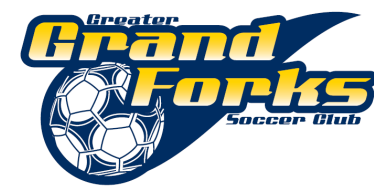 Red River High School Commons		October 6, 2013 (3pm)Present: 	Erik Myrold, (President)		Byron Stancliff (Vice-President)  Teresa Blilie (PR)	 		Denise Simon (Treasurer)Paula Leake (Registrar)		Patty Olsen (Equipment/Uniform Mgr) 	Karna Loyland (Out of Town Tournament Mgr)		Julie Vorachek (Web)		Jeanene Swartz (Fundraising)		Guests:	DOC (marco campoverde) and numerous GGFSC families	Meeting called to order by Erik at 3:03 pmTreasurer report:  DeniseA meeting will occur in the near future to review our current and future budget. Date time and location will be decided and shared with board members.Registrar report:  Paula Received several new member registrations so will be updating the rosters.Vice President report:  BryonByron spoke about the upcoming indoor competitive futsal program- which will be offered at local schools- gyms are being secured at this time.Web Update/PR Report:  Julie Julie shared the web and facebook are updated frequently and asked others to watch for upcoming information regarding indoor. Also shared with guests that we are reviewing a change in our web site to improve our PR and social media. Fundraising Report:  JeaneneJeanene shared what monies have been raised (ICON grant for new tents) and future grant propsals (will be applying for the Convention & Visitors Bureau Convention & Hospitality Grant for our upcoming 2014 GGFSC Tournament)In addition to ICON grant, Jeanene recognized the following businesses for their contributions to the Club; Brady Martz & Associates, MediCap Pharmacy, Britton Transport, Alerus Financial, First State Bank, and Bremer Bank.Jeanene announced the “Clean the Betty” event scheduled for November 13th.Equipment/Uniform  Patty  Patty shared 6 (???) Futsal balls have been ordered for our winter indoor futsal program.Public CommentQuestion from someone in attendance…how is fundraising money used? ICON grant used towards tents and $1600 raised from businesses listed above to offset the winter indoor program.Discussion from crowd on why parents can’t coach teams: it has been GGFSC structure to not have parents coach their athletes team.Discussion from crowd on quality of coaches. New Business:Recognition of outgoing board membersThank you to Kathy Rustebakke whom served as our team managers coordinatorVoting and introduction of new board membersMajority of those attended voted to keep current board members in their positions.Majority of those attended voted to have Joan Huus (current secretary to become team managers coordinator, Teresa Blilie (Current PR to become new secretary), Vicki Black (member at large to become Fields Manager), Julie Vorachek (Current web to become PR/Web) Discussion on voting rights. Club vs. board. All board members have the right to vote. The DOC does not vote.Indoor program updatePolicy/By-Law review/ questionsMuch discussion was on the proposed changes in the policy and by-law manual. These were available via the web site for all members to review prior to the annual meeting. Policy and By-law vote: majority approved of changesOtherAdjournment :1705Respectfully Submitted by Julie K Vorachek, PR and marketing coordinator